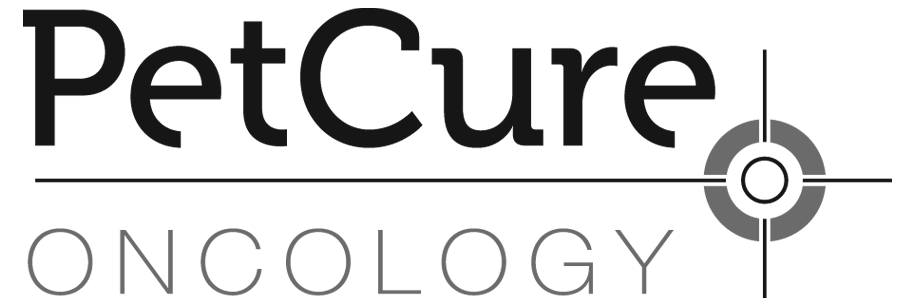 Radiation Referral Form Patient's pertinent laboratory, historical and physical exam findingsHistorical Summary: _______________________________________________________________________________________________________________________________________________________________________________________________________________________________________________________________________________________________________________Current Medications:_______________________________________________________________________	Previous anesthetic complications:____________________________________________________________Minimum medical database requestedPlease provide copies of RECENT test results:     CT □         MRI □          □         Chem Screen □        T4 □ Urinalysis □         Thoracic radiographs □      US results □         Coag and CBC, if biopsy requested □Radiation TherapyPlease provide us with all available imaging (CT, MRI, US and/or Radiographs) that have been completed for this patient.Primary location for radiation: ________________________Additional Site (for radiation) _____________________	Additional details: _____________________________________________________________________________ Study Type (Imaging)Please contact our staff prior to referral for imaging if you have any questions regarding the imaging method of choice and/or estimatesAnatomical Region(s) to Scan:	CT (Diagnostic) □        CT with immobilizer (Radiation Therapy Planning) □         □       Ultrasound □        			Biopsy or FNA, if possible: Yes □	No □Service Requested/Goal of Study: _______________________________________________________________DVM Name:DVM Name:Date:Specialty:Oncology □ Internal Medicine □Owner Name:Surgery □Neurology □    Cardiology □Owner Phone:Dermatology □Dentistry □    Other____________Owner Email:Hospital Name:Owner Address:Phone:   (      )Patient Name:                                Weight:Fax:        (      )Breed:                                             Species:DVM Email:Sex: FS □   FI □  MN □ MI □          Age: